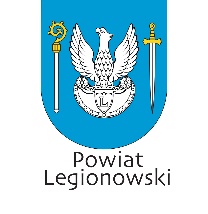 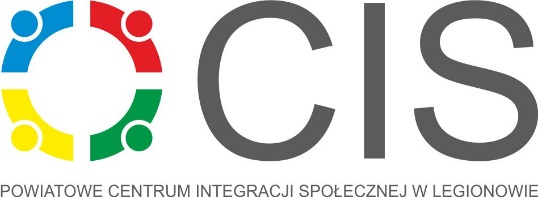 FORMULARZ ZGŁOSZENIOWY KONKURSU 
„ODPOWIEDZIALNI SPOŁECZNIE”KATEGORIA 
OSOBOWOŚĆ

Część formalnaDANE PRZEDSIĘBIORCY / INSTYTUCJI/ORGANIZACJI, W KTÓREJ DZIAŁA /PRACUJE ZGŁASZANA OSOBA DANE OSOBY ZGŁASZANEJ W KATEGORII OSOBOWOŚĆ DANE OSOBY ODPOWIEDZIALNEJ ZA ZGŁOSZENIE OSOBY DO KONKURSUCzęść merytorycznaKryteria:Działalność społeczna 
Budowanie społeczeństwa obywatelskiego 
Zaangażowanie i odpowiedzialność społeczna Zbiór oświadczeń (podpisuje Pracownik zgłaszany do konkursu):
Oświadczam, iż znana jest mi treść Regulaminu konkursu „Odpowiedzialni Społecznie”, akceptuję zawarte w nim zasady.                                                                                                           
                                                                  ………………………………………………………………..
                                                                                                                               (data, pieczęć, podpis)


Oświadczam, że dane zawarte w powyższym zgłoszeniu są zgodne z prawdą. ………………………………………………………………..
                       (data, pieczęć, podpis)
Wyrażam zgodę na otrzymywanie informacji promocyjnych, informacyjnych i marketingowych związanych z udziałem w konkursie „Odpowiedzialni Społecznie” od Organizatora konkursu na podany w formularzu zgłoszeniowym adres oraz e-mail zgodnie z ustawą z dnia 18 lipca 2002 r. o świadczeniu usług drogą elektroniczną (Dz.U. z 2020r., poz. 344).	  ………………………………………………………………..
                       (data, pieczęć, podpis)
Wyrażam zgodę na wykorzystanie danych zawartych w formularzu zgłoszeniowych do celów badawczych, prowadzonych przez ośrodki naukowe.	  ………………………………………………………………..
                       (data, pieczęć, podpis)

Osoba zgłoszona, reprezentująca podmiot wyrażając zgodę na udział w konkursie udostępnia jednocześnie swój wizerunek do celów komunikacji organizatora o wydarzeniu i laureatach.	  ………………………………………………………………..
                       (data, pieczęć, podpis)KLAUZULA  INFORMACYJNAZgodnie z art. 13 ust. 1 i ust. 2 Rozporządzenia Parlamentu Europejskiego i Rady (UE) 2016/679 z dnia 27 kwietnia 2016 r. w sprawie ochrony osób fizycznych w związku z przetwarzaniem danych osobowych i w sprawie swobodnego przepływu takich danych oraz uchylenia dyrektywy 95/46/WE (ogólne rozporządzenie o ochronie danych), zwanego dalej „RODO”, informuję, że:przetwarzanie danych w Powiatowym Centrum Integracji Społecznej w Legionowie jest niezbędne dla zrealizowania uprawnienia lub spełnienia obowiązku wynikającego z przepisów prawa,administratorem Państwa danych osobowych jest Powiatowe Centrum Integracji Społecznej w Legionowie, ul. gen. Wł. Sikorskiego 11, 05-119 Legionowo; tel. 22 732 15 58, e-mail: biuro@cis.legionowski.pl ;  Inspektor ochrony danych: iod@cis.legionowski.plPaństwa dane osobowe będą przetwarzane na podstawie art. 6 ust. 1 lit a, b, c i art. 9 ust. 2 RODO w celu Państwa udziału w konkursie „Odpowiedzialni Społecznie“,odbiorcami Państwa danych osobowych będą podmioty uprawnione do uzyskania danych osobowych na podstawie przepisów prawa oraz na podstawie umów powierzenia przetwarzania danych osobowych,Państwa dane osobowe będą przechowywane w czasie określonym przepisami prawa zgodnie 
z Rozporządzeniem Prezesa Rady Ministrów z dnia 18 stycznia 2011 r. w sprawie instrukcji kancelaryjnej, jednolitych rzeczowych wykazów akt oraz instrukcji w sprawie organizacji i zakresu działania archiwów zakładowych (Dz.U. 2011 nr 14 poz. 67 z późn. zm.),posiadają Państwo prawo żądania od administratora dostępu do danych osobowych, prawo do ich sprostowania, usunięcia lub ograniczenia przetwarzania, jak również prawo do wniesienia sprzeciwu wobec przetwarzania,posiadają Państwa prawo wniesienia skargi do organu nadzorczego - Prezesa Urzędu Ochrony Danych Osobowych,Państwa dane osobowe nie będą podlegały profilowaniu i automatycznemu podejmowaniu decyzji.  ………………………………………………………………..
                       (data, pieczęć, podpis)Nazwa przedsiębiorcy / instytucji/organizacji:Adres siedziby:Rodzaj działalności:Tel. bezpośredni:Adres e-mail:Imię i nazwisko:Zajmowane stanowisko: (jeśli dotyczy)Tel. bezpośredni:Adres e-mail:Imię i nazwisko:Tel. bezpośredni:Adres e-mail:Opis wieloletniej działalności zgłaszanej Osoby na rzecz rozwoju społeczności lokalnychOpis wieloletniej działalności zgłaszanej Osoby na rzecz rozwoju społeczności lokalnychOpis wieloletniej działalności zgłaszanej Osoby na rzecz rozwoju społeczności lokalnychOpis wieloletniej działalności zgłaszanej Osoby na rzecz rozwoju społeczności lokalnychTabela pomocniczaTabela pomocniczaTabela pomocniczaTabela pomocniczaPartner/grupa/instytucje współpracująceForma aktywności, podejmowanie działaniaCzas trwania Opis podejmowanych działań i inicjatyw na rzecz budowania społeczeństwa obywatelskiego:- angażowania się w rozwiązywanie problemów społecznych i obywatelskich, - grupowa aktywność obywatelska na rzecz praw cywilnych, politycznych, socjalnych, praw człowieka,- działalność na rzecz obrony wartości i cnót obywatelskich Opis podejmowanych działań i inicjatyw na rzecz budowania społeczeństwa obywatelskiego:- angażowania się w rozwiązywanie problemów społecznych i obywatelskich, - grupowa aktywność obywatelska na rzecz praw cywilnych, politycznych, socjalnych, praw człowieka,- działalność na rzecz obrony wartości i cnót obywatelskich Opis podejmowanych działań i inicjatyw na rzecz budowania społeczeństwa obywatelskiego:- angażowania się w rozwiązywanie problemów społecznych i obywatelskich, - grupowa aktywność obywatelska na rzecz praw cywilnych, politycznych, socjalnych, praw człowieka,- działalność na rzecz obrony wartości i cnót obywatelskich Opis podejmowanych działań i inicjatyw na rzecz budowania społeczeństwa obywatelskiego:- angażowania się w rozwiązywanie problemów społecznych i obywatelskich, - grupowa aktywność obywatelska na rzecz praw cywilnych, politycznych, socjalnych, praw człowieka,- działalność na rzecz obrony wartości i cnót obywatelskich Tabela pomocnicza Tabela pomocnicza Tabela pomocnicza Tabela pomocnicza Nazwa działaniaGrupa docelowaCel i opis działaniaOkres realizacjiOpis działalności   na rzecz pozytywnych zmian w najbliższym otoczeniu społecznym, w tym inwestowanie w zasoby ludzkie, w ochronę środowiska, w relacje z otoczeniem: